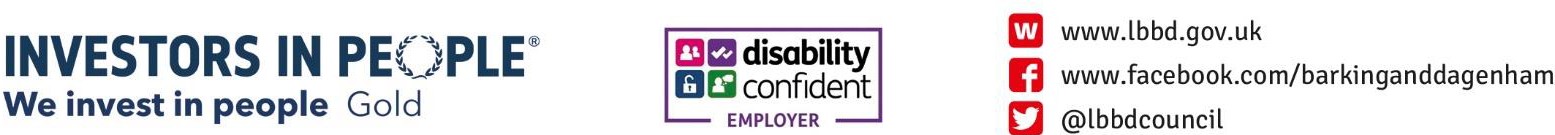 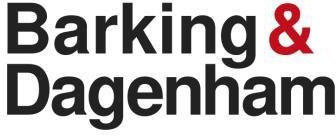 New Supplier/Payee Payment DetailsPlease fully complete this form and sign the declaration Please ensure that the bank account name matches the Supplier/Payee.Note for LBBD Staff, this form once completed and returned must be attached to your online request. Failure to do this will result in your request being rejected.Your DetailsYour DetailsSupplier/Payee NameSupplier AddressSupplier/Payee Contact NameSupplier /Payee Contact NumberSupplier /Payee Email AddressPayment Bacs DetailsPayment Bacs DetailsPayment Bacs DetailsPayment Bacs DetailsPayment Bacs DetailsPayment Bacs DetailsPayment Bacs DetailsPayment Bacs DetailsPayment Bacs DetailsAccount NameName of Bank/Building SocietyAccount NumberSort CodeRoll Number (if applicable)DeclarationDeclarationBy signing below, you confirm that these are the bank account details you wish yourpayments to be paid into and that this account will only be used for the purpose of receiving a Payment/s and paying for the goods/services it has been approved for.By signing below, you confirm that these are the bank account details you wish yourpayments to be paid into and that this account will only be used for the purpose of receiving a Payment/s and paying for the goods/services it has been approved for.Your NamePosition HeldYour SignatureDate